Приволжский отдел образования                                                                        Юго-Западного управления министерства образования и науки Самарской области                                                                                                                                               Пост-релизГосударственное бюджетное                                                                         общеобразовательное учреждение Самарской области основная общеобразовательная школас. Заволжье муниципального района Приволжский Самарской области445554, Самарская область, Приволжский район,с. Заволжье ул. Школьная, д.22, тел/факс (884647) 9-74-47« 23»  апреля 2015г.    № _1_Дата проведения: 	23 апреля  2015 г.Место проведения: ГБОУ ООШ с.Заволжье                                     Приволжского района Самарской области                                     с. Заволжье, ул. Школьная, д.22Получить более подробную информацию Вы можете по тел.  контакта:Тел.  +79649919444Е-mail: veraps64@mail.ru 23 апреля учащиеся 6,7 и  9 классов Заволжской школы,  в рамках III областной акции «Апрельские встречи», участвовали в прямом эфире в видеоконференции «Пожарный – профессия мужественных людей». Дети задали 2 вопроса гостям конференции, на которые они интересно и доходчиво ответили.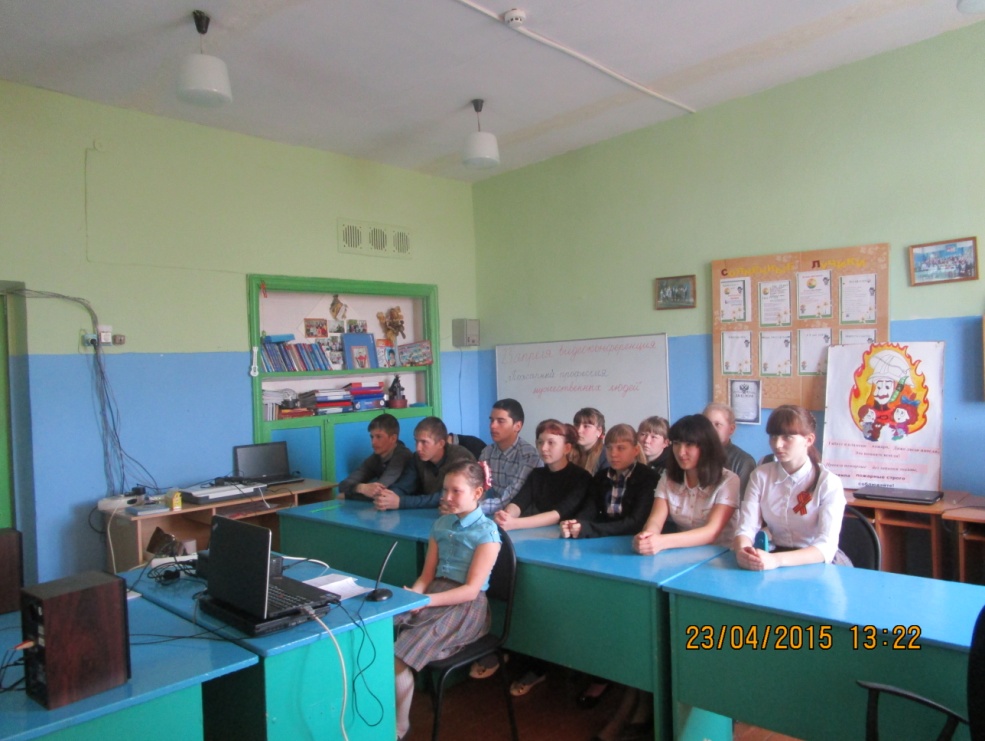 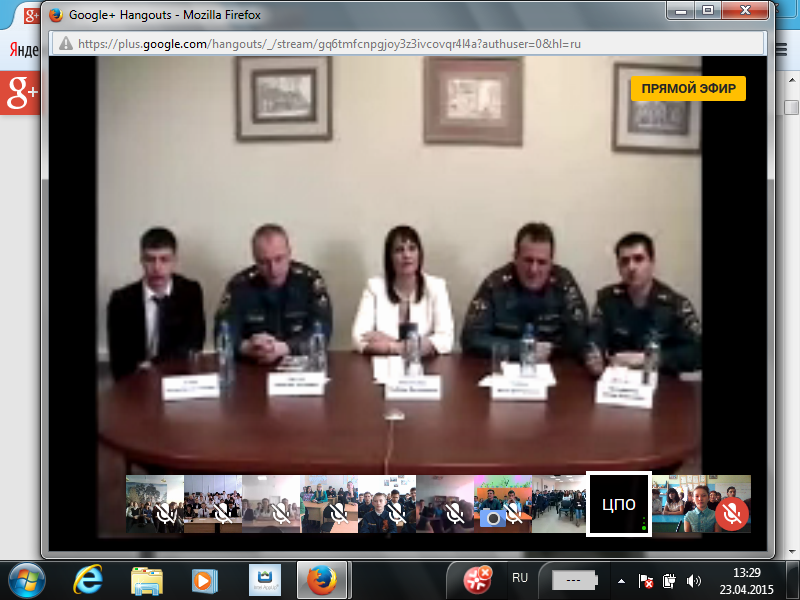 Информацию подготовила  учитель математики и физики (ответственный за профориентационную работу по школе) Савельева В.П .